Источник публикацииДокумент опубликован не былПримечание к документуСм. также Рекомендации по профилактике COVID-19 в профессиональных образовательных организациях МР 3.1/2.4.0206-20, утв. Главным государственным санитарным врачом РФ 17.08.2020.Название документа"МР 3.1/2.1.0205-20. 3.1. Профилактика инфекционных болезней. 2.1. Коммунальная гигиена. Рекомендации по профилактике новой коронавирусной инфекции (COVID-19) в образовательных организациях высшего образования. Методические рекомендации"(утв. Главным государственным санитарным врачом РФ 29.07.2020)ГОСУДАРСТВЕННОЕ САНИТАРНО-ЭПИДЕМИОЛОГИЧЕСКОЕ НОРМИРОВАНИЕРОССИЙСКОЙ ФЕДЕРАЦИИУтверждаюРуководитель Федеральной службыпо надзору в сфере защиты правпотребителей и благополучия человека,Главный государственныйсанитарный врачРоссийской ФедерацииА.Ю.ПОПОВА29 июля 2020 г.3.1. ПРОФИЛАКТИКА ИНФЕКЦИОННЫХ БОЛЕЗНЕЙ2.1. КОММУНАЛЬНАЯ ГИГИЕНАРЕКОМЕНДАЦИИПО ПРОФИЛАКТИКЕ НОВОЙ КОРОНАВИРУСНОЙ ИНФЕКЦИИ (COVID-19)В ОБРАЗОВАТЕЛЬНЫХ ОРГАНИЗАЦИЯХ ВЫСШЕГО ОБРАЗОВАНИЯМЕТОДИЧЕСКИЕ РЕКОМЕНДАЦИИМР 3.1/2.1.0205-201. Разработаны Федеральной службой по надзору в сфере защиты прав потребителей и благополучия человека.2. Утверждены Руководителем Федеральной службы по надзору в сфере защиты прав потребителей и благополучия человека, Главным государственным санитарным врачом Российской Федерации А.Ю. Поповой 29 июля 2020 г.I. Общие положения1.1. Настоящие методические рекомендации предназначены для организации работы образовательных организаций высшего образования (далее - Организации) в условиях распространения новой коронавирусной инфекции COVID-19.1.2. Перед началом работы образовательных организаций высшего образования рекомендуется:1.2.1. Проведение генеральной уборки всех помещений с применением дезинфицирующих средств по вирусному режиму.1.2.2. Проведение очистки систем вентиляции, кондиционеров, проверки эффективности работы вентиляционной системы (за исключением случаев наличия актов о проведении таких работ менее 1 года назад).1.3. Обеспечение условий для гигиенической обработки рук с применением антисептических средств в холле при входе в Организацию, в местах общего пользования, помещениях для приема пищи, санитарных узлах, а также обеспечение постоянного наличия средств для мытья рук, антисептических средств для обработки рук в санузлах, помещениях для приема пищи.1.4. Проведение в помещениях Организаций ежедневной влажной уборки и еженедельной генеральной уборки и дезинфекционных мероприятий рекомендуется осуществлять в соответствии с инструкцией по проведению дезинфекционных мероприятий для профилактики заболеваний, вызываемых коронавирусами (от 23.01.2020 N 02/770-2020-32).Проведение обработки с применением дезинфицирующих средств всех контактных поверхностей в местах общего пользования (дверных ручек, выключателей, поручней, перил, поверхностей столов и т.д.), санитарных узлов - не реже 1 раза в 4 часа (во время перерывов) и по окончании учебного процесса.Использование для дезинфекции дезинфицирующих средств, зарегистрированных в установленном порядке, в инструкциях по применению которых указаны режимы обеззараживания объектов при вирусных инфекциях.1.5. Проведение в местах общего пользования обеззараживания воздуха с использованием с использованием оборудования, разрешенного для применения в присутствии людей.1.6. Организация проветривания учебных помещений во время перерывов.1.7. Организация "входного фильтра" всех лиц, входящих в Организацию, с обязательным проведением термометрии бесконтактным способом.Проведение термометрии у студентов, педагогического состава и персонала не менее 2-х раз в день.Не допускаются в Организацию лица с признаками инфекционных заболеваний (повышенная температура, кашель, насморк).Лица с признаками инфекционных заболеваний, выявленные в течение дня, незамедлительно изолируются с момента выявления указанных признаков до приезда бригады скорой (неотложной) медицинской помощи.При получении информации о подтверждении диагноза COVID-19 у студентов, педагогического состава, персонала объем и перечень необходимых противоэпидемических мероприятий определяют должностные лица, проводящие эпидемиологическое расследование, в порядке, установленном законодательством.Не допускать скопления обучающихся (в том числе в холлах, коридорах, при входе в аудитории (помещения). Осуществлять контроль соблюдения социальной дистанции.1.8. Обеспечение студентов, педагогического состава, персонала запасом одноразовых или многоразовых масок (исходя из продолжительности учебного процесса и смены одноразовых масок не реже 1 раза в 3 часа, многоразовых - в соответствии с инструкцией); персонала - перчатками, дезинфицирующими салфетками.Повторное использование одноразовых масок, а также использование увлажненных масок не допускается.Обеспечение контроля за применением студентами, персоналом средств индивидуальной защиты.1.9. Организация централизованного сбора использованных одноразовых масок с упаковкой их в полиэтиленовые пакеты перед размещением в контейнеры для сбора отходов.1.10. Организовать проведение среди студентов работы по гигиеническому воспитанию по мерам профилактики COVID-19, признакам COVID-19, соблюдению правил личной гигиены, как во время нахождения в учебном заведении, так и за его пределами (при посещении объектов общественного питания, объектов, оказывающих услуги, культурно-развлекательных объектов, объектов для занятий спортом, транспорта и т.д.) посредством проведения лекций, просмотра видеороликов, материалов, опубликованных на сайте Роспотребнадзора, проведения конкурсов с вовлечением студентов в изготовление средств наглядной агитации и др.Обеспечить проведение системной информационно-разъяснительной работы среди студентов и педагогов, направленной на формирование осознанного понимания необходимости незамедлительного обращения за медицинской помощью при появлении первых признаков инфекционных заболеваний (повышенная температура, кашель, насморк).1.11. Не допускать к очному проведению учебных занятий педагогических работников старше 65 лет и педагогических работников, имеющих хронические заболевания.1.12. Исключить проведение массовых мероприятий среди различных групп студентов.1.13. Студенты - иностранные граждане допускаются к учебному процессу после 14-дневной (со дня въезда в Российскую Федерацию) изоляции, с проведением на 10 - 12 день обследования на COVID-19 методом ПЦР.1.14. Предприятия общественного питания в Организации осуществляют деятельность согласно методическим рекомендациям Роспотребнадзора МР 3.1/2.3.6.0190-20 "Рекомендации по организации работы предприятий общественного питания в условиях сохранения рисков распространения COVID-19".При отсутствии предприятий общественного питания в Организации - запрет приема пищи в учебных помещениях, на рабочих местах, выделение для приема пищи специальных помещений, оборудованных раковиной для мытья рук и дозатором для обработки рук кожным антисептиком.1.15. Библиотеки в Организации осуществляют деятельность согласно методическим рекомендациям Роспотребнадзора МР 3.1/2.1.0195-20 "Рекомендации по проведению профилактических мероприятий по предупреждению распространения новой коронавирусной инфекции (COVID-19) в библиотеках".II. Организация учебного процесса2.1. В целях обеспечения безопасных условий организации учебного процесса рекомендуется:2.1.1. Пересмотреть режим работы, в т.ч. расписание учебных занятий, практик, изменив время начала первого занятия (лекции) для разных учебных групп и время проведения перерывов, в целях максимального разобщения учебных групп.2.1.2. Занятия заочных и вечерних групп максимально перевести на дистанционный формат.2.1.3. Закрепить при возможности за каждой учебной группой учебное помещение, организовав обучение и пребывание в закрепленном за каждой группой помещении. Принять меры по минимизации общения студентов из разных групп во время перерывов.2.1.4. Обеспечить присутствие студентов во время учебного процесса (в учебных аудиториях, лекционных залах) в масках, организовать контроль за их сменой не реже 1 раза в 3 часа (одноразовых) или в соответствии с инструкцией (многоразовых).Допускается не использовать маски:- при проведении учебных занятий творческой направленности;- педагогам во время проведения лекций.2.1.5. Организовать максимально проведение занятий по физической культуре на открытом воздухе с учетом погодных условий.Обеспечить проведение занятий физической культурой в закрытых сооружениях с учетом разобщения по времени разных учебных групп.Обеспечить работу объектов для занятий физический культурой и спортом, бассейнов и т.д. (при наличии) согласно методическим рекомендациям МР 3.1/2.1.0184-20 "Рекомендации по организации работы спортивных организаций в условиях сохранения рисков распространения COVID-19", МР 3.1/2.1.0192-20 "Рекомендации по профилактике новой коронавирусной инфекции (COVID-19) в учреждениях физической культуры и спорта (открытых и закрытых спортивных сооружениях, физкультурно-оздоровительных комплексах, плавательных бассейнах и фитнес-клубах)".III. Рекомендации по организации проживания обучающихсяобразовательных организаций высшего образования3.1. Перед началом работы общежитий рекомендуется:3.1.1. Проведение генеральной уборки всех помещений с применением дезинфицирующих средств по вирусному режиму.3.1.2. Проведение очистки систем вентиляции, кондиционеров, проверки эффективности работы вентиляционной системы (за исключением случаев наличия актов о проведении таких работ менее 1 года назад).3.2. Обеспечение условий для гигиенической обработки рук с применением антисептических средств в холле вблизи входа в общежитие, в местах общего пользования, помещениях для приема пищи, санитарных узлах и туалетных комнатах.3.3. Проведение в помещениях общего пользования общежитий с обработкой всех контактных поверхностей в местах общего пользования ежедневной влажной уборки и еженедельной генеральной уборки с применением моющих и дезинфицирующих средств с соблюдением соответствующих рекомендаций Роспотребнадзора с учетом эпидемиологической ситуации.3.4. Организация "входного фильтра" всех лиц, входящих в общежитие, с обязательным проведением термометрии бесконтактным способом.Лица с признаками инфекционных заболеваний, выявленные в течение дня, незамедлительно изолируются с момента выявления указанных признаков до приезда бригады скорой (неотложной) медицинской помощи.При получении информации о подтверждении диагноза COVID-19 у студентов, педагогического состава, персонала объем и перечень необходимых противоэпидемических мероприятий определяют должностные лица, проводящие эпидемиологическое расследование, в порядке, установленном законодательством.3.5. Организация информирования проживающих о необходимости регулярного проветривания помещений общежития.3.6. Для студентов - иностранных граждан предпринимаются меры по определению помещений, предназначенных для 14-дневного наблюдения, организованных по типу обсерватора.На 10 - 12 день наблюдения проводится лабораторное обследование на COVID-19.3.7. Обеспечить персонал общежития запасом одноразовых или многоразовых масок (исходя из продолжительности рабочей смены и смены одноразовых масок не реже 1 раза в 3 часа, многоразовых - в соответствии с инструкцией), перчатками, дезинфицирующими салфетками, кожными антисептиками для обработки рук.Повторное использование одноразовых масок, а также использование увлажненных масок не допускается.3.8. Обеспечить контроль за применением персоналом средств индивидуальной защиты.3.9. Организовать централизованный сбор использованных одноразовых масок с упаковкой их в полиэтиленовые пакеты перед размещением в контейнеры для сбора отходов.3.10. При организации централизованной стирки постельного белья исключить пересечение потоков чистого и грязного белья.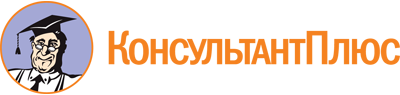 "МР 3.1/2.1.0205-20. 3.1. Профилактика инфекционных болезней. 2.1. Коммунальная гигиена. Рекомендации по профилактике новой коронавирусной инфекции (COVID-19) в образовательных организациях высшего образования. Методические рекомендации"
(утв. Главным государственным санитарным врачом РФ 29.07.2020)Документ предоставлен КонсультантПлюс

www.consultant.ru

Дата сохранения: 25.08.2020
 